О проведении плановой  выездной проверки 	4 сентября 2015 года Управлением Россельхознадзора по Республике Башкортостан проведена плановая выездная проверка в отношении администрации сельского поселения Исимовский сельсовет муниципального района Кугарчинский район. В ходе  проверки  нарушений  земельного  законодательства  не  выявлено. 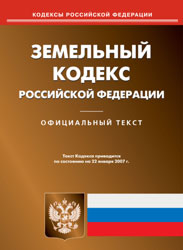 